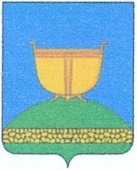 СОВЕТ ВЫСОКОГОРСКОГО
МУНИЦИПАЛЬНОГО РАЙОНА
РЕСПУБЛИКИ ТАТАРСТАНТАТАРСТАН РЕСПУБЛИКАСЫ
БИЕКТАУ МУНИЦИПАЛЬРАЙОН СОВЕТЫ   Кооперативная ул., 5, пос. ж/д станция Высокая Гора,	Кооперативная ур., 5, Биектау т/ю станциясе поселогы,    Высокогорский район, Республика Татарстан, 422700	Биектау районы, Татарстан Республикасы, 422700    Тел.: +7 (84365) 2-30-50, факс: 2-30-86, e-mail: biektau@tatar.ru, www.vysokaya-gora.tatarstan.ru                     РЕШЕНИЕ                                                                  КАРАР           «___» ___________201__г                                                     №____Об утверждении Положения об общественном совете Высокогорского муниципального района Республики Татарстан В целях приведения муниципального нормативного правового акта в соответствие с законодательством, в соответствии с Федеральными законами от 21 июля 2014 года N 212-ФЗ "Об основах Общественного контроля в Российской Федерации", от 6 октября 2003 года N 131-ФЗ «Об общих принципах организации местного самоуправления в Российской Федерации», а также руководствуясь постановлением Кабинета Министров Республики Татарстан от 18.11.2010 N 906 «Об Общественном совете при министерстве, государственном комитете, ведомстве Республики Татарстан», Уставом Высокогорского муниципального района Республики Татарстан, РЕШИЛ:1. Утвердить прилагаемое Положение об Общественном совете Высокогорского муниципального района Республики Татарстан.2. Признать утратившим силу Решение Совета Высокогорского муниципального района Республики Татарстан 03.10.2014 "Об утверждении Положения об общественном совете Высокогорского муниципального района Республики Татарстан".3. Опубликовать (обнародовать) настоящее решение путем размещения на официальном сайте Высокогорского муниципального района в информационно-телекоммуникационной сети Интернет по веб-адресу: http://vysokaya-gora.tatarstan.ru и на "Официальном портале правовой информации Республики Татарстан" в информационно-телекоммуникационной сети Интернет по веб-адресу: http://pravo.tatarstan.ru.4. Контроль за исполнением настоящего решения возложить на постоянную комиссию по социальной политике, здравоохранению, образованию, культуре, спорту и молодежной политике.Председатель Совета,Глава муниципального района                                                                Р.Г.Калимуллин                 Приложение«Утверждено»   постановлением Главы    Высокогорского муниципального       района Республики Татарстан     от _______2019 N ___  Положение об общественном совете Высокогорского муниципального района Республики Татарстан I. Общие положения 1.1. Общественный совет Высокогорского муниципального района Республики Татарстан (далее - Общественный совет) является совещательным органом, который рассматривает вопросы, связанные с реализацией в Высокогорском муниципальном районе Республики Татарстан прав и свобод граждан и прав общественных объединений и иных негосударственных некоммерческих организаций при формировании и реализации политики в соответствующей сфере, прав граждан на предоставление качественных услуг, их эффективности и безопасности, совершенствования системы контроля и надзора в сфере оказания услуг населению, а также осуществляет иные полномочия, предусмотренные настоящим Положением.1.2. Состав и численность Общественного совета утверждаются постановлением Главы Высокогорского муниципального района Республики Татарстан.1.3. В своей деятельности Общественный совет руководствуется Конституцией Российской Федерации, федеральными конституционными законами, федеральными законами, указами и распоряжениями Президента Российской Федерации, постановлениями и распоряжениями Правительства Российской Федерации, Конституцией Республики Татарстан, законами Республики Татарстан, указами и распоряжениями Президента Республики Татарстан, постановлениями и распоряжениями Кабинета Министров Республики Татарстан, муниципальными правовыми актами Высокогорского муниципального района Республики Татарстан, а также Положением Об Общественном совете Высокогорского муниципального района Республики Татарстан.1.4. Решения Общественного совета носят рекомендательный характер.1.5. Общественный совет осуществляет свою деятельность на общественных началах.1.6. Работа Общественного совета строится на добровольной основе, принципах открытости и партнерства и строго в соответствии с действующими законодательствами Российской Федерации, Республики Татарстан и муниципальными правовыми актами Высокогорского муниципального района Республики Татарстан.1.7. Общественный совет осуществляет свою работу на основе взаимной заинтересованности представителей институтов гражданского общества, органов местного самоуправления, средств массовой информации. II. Цели, задачи и полномочия Общественного совета2.1. Основными целями деятельности Общественного совета являются:- учет потребностей и интересов граждан, защита прав и свобод граждан и прав общественных объединений и иных негосударственных некоммерческих организаций при формировании и реализации политики в соответствующей сфере;- привлечение представителей общественных, профессиональных и творческих объединений к разработке основных направлений политики по вопросам, относящимся к соответствующей сфере деятельности, претворение в жизнь принципа гласности и открытости деятельности органов местного самоуправления.2.2. Задачами Общественного совета являются:- совершенствование механизма взаимодействия органов местного самоуправления и общественных организаций, религиозных объединений, профсоюзов и иных объединений граждан, действующих на территории района;- обеспечение участия граждан в разработке, анализе и оценке решений по важнейшим вопросам жизнедеятельности района;-повышение эффективности информационно-аналитической деятельности органов местного самоуправления и общественных объединений, религиозных объединений, профсоюзов и иных объединений граждан, действующих на территории района;- согласование интересов различных социальных групп по важнейшим вопросам жизнедеятельности и достижения социально-политической стабильности в районе;- обсуждение принимаемых органами местного самоуправления решений по наиболее социально значимым вопросам местного значения;- обеспечение эффективной связи жителей с органами местного самоуправления;- содействие формированию общественного мнения, систематическое изучение общественного мнения по наиболее значимым вопросам жизнедеятельности района;- совершенствование механизма согласования интересов различных социальных групп населения, предприятий всех форм собственности и органов местного самоуправления;- выработка рекомендаций по наиболее оптимальному решению важных социально-экономических, правовых и политических вопросов в жизни района;- информирование Главы Высокогорского муниципального района Республики Татарстан о происходящих в обществе процессах, выработка соответствующих рекомендаций;- подготовка предложений по совершенствованию политики в соответствующей сфере;- проведение общественной экспертизы проектов муниципальных нормативных правовых актов и муниципальных нормативных правовых актов, касающихся вопросов соответствующей сферы деятельности, в случаях, предусмотренных законодательством;- совершенствование механизма учета общественного мнения при принятии решений органами местного самоуправления в Высокогорском муниципальном районе Республики Татарстан;- повышение информированности общественности по основным направлениям деятельности органов местного самоуправления в Высокогорском муниципальном районе Республики Татарстан;- осуществление общественного контроля за деятельностью органов местного самоуправления, муниципальных организаций, иных органов и организаций Высокогорского муниципального района Республики Татарстан, осуществляющих в соответствии с федеральными законами отдельные публичные полномочия;- формирование в обществе нетерпимости к коррупционному поведению.2.3. В целях обеспечения выполнения возложенных на него задач Общественный совет имеет право:- направлять в органы местного самоуправления запросы по вопросам, входящим в компетенцию указанных органов. Запросы Общественного совета должны соответствовать его целям и задачам, указанным в пунктах 2.1. и 2.2. настоящего Положения. Органы местного самоуправления обязаны предоставлять по запросам Общественного совета необходимые ему для исполнения своих полномочий сведения, в том числе в виде документов и материалов, за исключением сведений, которые составляют государственную и иную охраняемую федеральным законом тайну. Должностное лицо, которому направлен запрос Общественного совета, обязано дать на него ответ не позднее чем через 30 дней со дня получения запроса, а в исключительных случаях, определяемых Общественным советом, не позднее чем через 14 дней. Ответ должен быть подписан тем должностным лицом, которому направлен запрос, либо лицом, исполняющим его обязанности;- проводить общественную экспертизу проектов муниципальных нормативных правовых актов и муниципальных нормативных правовых актов органов местного самоуправления в случаях, предусмотренных законодательством;- давать заключения о нарушениях законодательства органами местного самоуправления и направлять указанные заключения в компетентные государственные органы, органы местного самоуправления или должностным лицам;- выступать с инициативами по различным вопросам общественной жизни, вносить предложения в органы местного самоуправления;- информировать население района о результатах своей деятельности через средства массовой информации.2.4. Цели, задачи и полномочия Общественного совета могут изменяться и дополняться в зависимости от результатов его работы, а также с учетом экономической, социальной и политической ситуации в Российской Федерации. III. Состав Общественного совета 3.1. Общественный совет формируется в составе председателя, заместителя председателя, секретаря и членов Общественного совета на основе предложений граждан, общественных объединений, а также негосударственных некоммерческих организаций. Персональный состав Общественного совета утверждается Главой Высокогорского муниципального района Республики Татарстан.3.2. Общественный совет формируется на основе добровольного участия в составе не менее 5 и не более 30 человек.3.3. Срок полномочий членов Общественного Совета истекает через три года со дня первого заседания совета.3.4. В состав Общественного совета входят представители общественных организаций, профсоюзов и иных объединений граждан, действующих на территории Высокогорского муниципального района Республики Татарстан.В состав Общественного совета могут входить граждане, в том числе являющиеся представителями иных социально ориентированных некоммерческих организаций. При этом учитываются их профессиональные качества, в том числе соответствующее образование, опыт работы в данной сфере, необходимые для обсуждения вопросов, поставленных перед Общественным советом.В состав Общественного совета могут входить лица, ранее замещавшие государственные должности Российской Федерации, должности федеральной государственной службы, государственные должности Республики Татарстан и иных субъектов Российской Федерации, должности государственной гражданской службы Республики Татарстан и иных субъектов Российской Федерации, муниципальные должности и должности муниципальной службы, в количестве, не превышающем одну пятую от общего числа членов Общественного совета.3.5. Членом Общественного совета может быть гражданин Российской Федерации, достигший возраста восемнадцати лет.Членами Общественного совета не могут быть лица, замещающие государственные должности Российской Федерации, лица, замещающие должности федеральной государственной службы, государственные должности Республики Татарстан и иных субъектов Российской Федерации, должности государственной гражданской службы Республики Татарстан и иных субъектов Российской Федерации, муниципальные должности и должности муниципальной службы, лица, признанные недееспособными на основании решения суда, лица, имеющие непогашенную или неснятую судимость, а также другие лица, которые в соответствии с Федеральным законом от 4 апреля 2005 года N 32-ФЗ "Об Общественной палате Российской Федерации" не могут быть членами Общественной палаты Российской Федерации.3.6. Председатель и заместитель председателя Общественного совета избираются из числа членов Общественного совета открытым голосованием на первом заседании Общественного совета, если за них проголосовало более половины от общего числа членов Общественного совета. Решение об избрании председателя и заместителя председателя Общественного совета оформляется протоколом заседания Общественного совета.Ответственный секретарь Общественного совета избирается из числа членов Общественного совета по предложению председателя Общественного совета открытым голосованием на заседании Общественного совета, если за него проголосовало более половины от общего числа членов Общественного совета. Решение об избрании ответственного секретаря Общественного совета оформляется протоколом заседания Общественного совета.Вопрос об освобождении председателя или заместителя председателя Общественного совета от должности рассматривается по обращению Главы Высокогорского муниципального района Республики Татарстан, а также рассматривается Общественным советом по их личному заявлению или по предложению одной пятой от числа всех членов Общественного совета.Решение считается принятым, если за него проголосовало более половины от общего числа членов Общественного совета.3.7. Полномочия члена Общественного совета прекращаются в случае:подачи им заявления о выходе из состава Общественного совета;неспособности его по состоянию здоровья участвовать в работе Общественного совета;вступления в законную силу вынесенного в отношении него обвинительного приговора суда;признания его недееспособным или безвестно отсутствующим на основании решения суда, вступившего в законную силу;грубого нарушения им этических норм - по решению Общественного совета, принятому большинством голосов от общего числа членов Общественного совета, присутствующих на заседании;систематического (более трех раз) неучастия без уважительной причины в работе заседаний Общественного совета;систематического (более двух раз) неисполнения без уважительной причины поручений председателя Общественного совета;назначения его на государственную должность Российской Федерации, должность федеральной государственной службы, государственную должность Республики Татарстан и иных субъектов Российской Федерации, должность государственной гражданской службы Республики Татарстан и иных субъектов Российской Федерации или должность муниципальной службы;приобретения им гражданства (подданства) иностранного государства;прекращения гражданства Российской Федерации.3.8. Прекращение членства в Общественном совете осуществляется в соответствии с решением Главы Высокогорского муниципального района Республики Татарстан, принимаемым на основании письменного заявления члена Общественного совета либо представления председателя или заместителя председателя Общественного совета, а также в случае выявления обстоятельств, предусмотренных пунктом 3.6 настоящего Положения.В случаях неспособности члена Общественного совета осуществлять деятельность по состоянию здоровья, вступления в законную силу в отношении его обвинительного приговора суда, прекращения гражданства Российской Федерации член Общественного совета должен сообщить о данных фактах председателю или заместителю председателя Общественного совета в тридцатидневный срок со дня появления указанных обстоятельств.3.9. Полномочия члена Общественного совета приостанавливаются в соответствии с решением Главы Высокогорского муниципального района Республики Татарстан по представлению председателя Общественного совета в случаях:предъявления ему в порядке, установленном уголовно-процессуальным законодательством Российской Федерации, обвинения в совершении преступления;назначения ему административного наказания в виде административного ареста;регистрации его в качестве кандидата в депутаты законодательного (представительного) органа государственной власти, кандидата на выборную должность в органе местного самоуправления, доверенного лица или уполномоченного представителя кандидата политической партии, а также в случае вхождения его в состав инициативной группы по проведению референдума в Российской Федерации. 4. Права и обязанности членов Общественного совета4.1. Член Общественного совета имеет право:участвовать во всех мероприятиях (заседаниях, совещаниях, "круглых столах" и др.), проводимых по инициативе органов местного самоуправления в Высокогорском муниципальном районе Республики Татарстан за исключением мероприятий, доступ к которым ограничивается в соответствии с федеральными законами в связи с использованием информации, содержащей сведения, составляющие государственную тайну, сведения о персональных данных, и информации ограниченного доступа;в инициативном порядке готовить и направлять в Общественный совет аналитические записки, доклады и другие информационно-аналитические материалы;вносить через председателя Общественного совета предложения в план работы Общественного совета и порядок проведения его заседаний;вносить предложения по кандидатурам лиц, приглашаемых на заседания Общественного совета, для участия в рассмотрении вопросов повестки дня;выйти из членов Общественного совета.4.2. Член Общественного совета обязан:выполнять поручения, данные председателем Общественного совета;знать и соблюдать предусмотренный настоящим Положением порядок работы Общественного совета;лично участвовать в заседаниях Общественного совета;участвовать в работе экспертных, рабочих групп, комиссий, иных рабочих органов, создаваемых Общественным советом для решения возложенных на него задач. 5. Порядок работы Общественного совета 5.1. Общественный совет организует свою работу в соответствии с планами и программами, утверждаемыми на заседании Общественного совета по представлению председателя Общественного совета.5.2. Планирование работы Общественного совета осуществляется на основе предложений членов Общественного совета, председателя Общественного совета и органов местного самоуправления Высокогорского муниципального района Республики Татарстан.5.3. Заседания Общественного совета проводятся не реже одного раза в квартал. Решения, принятые на заседаниях Общественного совета, оформляются протоколом.Заседания Общественного совета проводятся также по инициативе органов местного самоуправления Высокогорского муниципального района Республики Татарстан в целях выдачи заключения Общественного совета на разработанные ими проекты муниципальных нормативных правовых актов и на муниципальные нормативные правовые акты в случаях, установленных законодательством.5.4. Заседания Общественного совета считаются правомочными, если на них присутствуют не менее двух третей членов Общественного совета. Член Общественного совета при отсутствии возможности личного участия в заседании вправе передать свой голос и свое мнение по вопросам, включенным в повестку дня, письменно, факсимильной или электронной почтой другому члену Общественного совета, заранее уведомив об этом председателя, или заместителя председателя Общественного совета, или ответственного секретаря Общественного совета. К числу присутствующих на заседании членов Общественного совета добавляются члены Общественного совета, передоверившие свои голоса другим членам Общественного совета.Рассмотрение Общественным советом проектов муниципальных нормативных правовых актов (муниципальных нормативных правовых актов), указанных в абзаце втором пункта 5.3 настоящего Положения, осуществляется в течение десяти календарных дней со дня их направления органом местного самоуправления Высокогорского муниципального района Республики Татарстан в Общественный совет. При этом проведение голосования в целях выдачи заключений Общественного совета по ним может осуществляться путем заочного голосования в форме опроса всех членов Общественного совета с занесением результатов опроса в протокол, который подписывается председателем Общественного совета, а в его отсутствие - заместителем председателя Общественного совета. Такое голосование может быть проведено путем обмена документами посредством почтовой, телеграфной, телетайпной, телефонной, электронной или иной связи, обеспечивающей аутентичность передаваемых и принимаемых сообщений и их документальное подтверждение. В случае проведения заочного голосования заместителю председателя, всем членам Общественного совета направляются предлагаемая повестка дня, проект муниципального нормативного правового акта (муниципальный нормативный правовой акт), по которому надлежит выдача заключения Общественного совета, не позднее чем за семь календарных дней до даты его проведения. Члены Общественного совета при необходимости запрашивают и получают от органов местного самоуправления Высокогорского муниципального района Республики Татарстан дополнительные материалы и информацию по рассматриваемому проекту муниципального нормативного правового акта (муниципальному нормативному правовому акту).Решения Общественного совета принимаются простым большинством голосов5.5. Заседания Общественного совета проводит председатель Общественного совета, а в случае его отсутствия - заместитель председателя Общественного совета.5.6. Решения Общественного совета, принимаемые в соответствии с возложенными на него целями, задачами, полномочиями, имеют рекомендательный характер и доводятся до сведения заинтересованных лиц в виде выписки из протокола заседания Общественного совета либо иным способом по решению Общественного совета.5.7. Информация о деятельности Общественного совета размещается на официальном сайте Высокогорского муниципального района Республики Татарстан в информационно-телекоммуникационной сети Интернет по веб-адресу: http://vysokaya-gora.tatarstan.ru.5.8. Председатель Общественного совета:осуществляет общее руководство деятельностью Общественного совета;ведет заседания Общественного совета;на основе предложений членов Общественного совета готовит планы работы Общественного совета, а также вносит изменения в них и представляет их на утверждение Общественного совета;организует заседания Общественного совета;утверждает повестку дня заседания Общественного совета;подписывает рекомендации Общественного совета, протоколы и иные документы Общественного совета;определяет время и место проведения заседаний Общественного совета;в рамках деятельности Общественного совета, возложенных на него целей и задач дает поручения членам Общественного совета;подписывает запросы, рекомендации, предложения, ответы, разъяснения и обращения от имени Общественного совета;осуществляет иные функции, необходимые для обеспечения деятельности Общественного совета.5.9. Заместитель председателя Общественного совета:выполняет функции председателя Общественного совета на время официального отсутствия последнего;организует подготовку заседаний Общественного совета;составляет повестку дня заседаний Общественного совета и представляет ее на утверждение председателю Общественного совета;осуществляет по поручению председателя Общественного совета иные функции, необходимые для обеспечения деятельности Общественного совета.5.10. Ответственный секретарь Общественного совета:организует подготовку материалов к заседаниям и проектов решений;информирует членов Общественного совета о месте и времени проведения Общественного совета, повестке дня, обеспечивает их необходимыми информационно-справочными материалами;обеспечивает организационное взаимодействие Общественного совета и органов местного самоуправления Высокогорского муниципального района Республики Татарстан;осуществляет документально-техническое обеспечение деятельности Общественного совета;оформляет протоколы заседаний Общественного совета и осуществляет контроль выполнения принятых решений;принимает участие в составлении повестки заседаний Общественного совета.5.11.Члены Общественного совета для подготовки вопросов к слушанию и обсуждению на заседаниях Общественного совета могут объединяться в рабочие, экспертные группы и иные рабочие органы, привлекать к подготовке материалов специалистов, не входящих в состав Общественного совета, по согласованию с заместителем председателя Общественного совета.5.12. По решению Общественного совета на заседания Общественного совета могут быть приглашены представители исполнительных органов, некоммерческих организаций, научных учреждений, эксперты, другие специалисты и граждане для предоставления необходимых сведений и заключений по рассматриваемым Общественным советом вопросам.5.13. Вносимые на рассмотрение Общественного совета материалы должны быть переданы заместителю председателя Общественного совета не позднее чем за десять календарных дней до назначенной даты заседания Общественного совета, где предполагается их рассмотрение. Представление материалов в более поздние сроки согласовывается с председателем или заместителем председателя Общественного совета.5.14. Техническое и организационное обеспечение деятельности Общественного совета обеспечивает исполнительный комитет Высокогорского муниципального района Республики Татарстан. 6. Права и обязанности Общественного совета при осуществлении им общественного контроля за деятельностью органов местного самоуправления и муниципальных организаций, иных органов и организаций Высокогорского муниципального района Республики Татарстан, осуществляющих в соответствии с федеральными законами отдельные публичные полномочия 6.1. Общественный совет осуществляет общественный контроль в формах и в порядке, предусмотренных Федеральным законом от 21 июля 2014 года N 212-ФЗ "Об основах общественного контроля в Российской Федерации" и другими федеральными законами.6.2. При осуществлении общественного контроля Общественный совет вправе:- выступать в качестве инициатора, организатора мероприятий, проводимых при осуществлении общественного контроля, а также участвовать в проводимых мероприятиях;- запрашивать в соответствии с законодательством Российской Федерации у органов местного самоуправления и муниципальных организаций, иных органов и организаций Высокогорского муниципального района Республики Татарстан, осуществляющих в соответствии с федеральными законами отдельные публичные полномочия, необходимую для осуществления общественного контроля информацию, за исключением информации, содержащей сведения, составляющие государственную тайну, сведения о персональных данных, и информации, доступ к которой ограничен федеральными законами;- посещать в случаях и порядке, которые предусмотрены федеральными законами, законами Республики Татарстан, муниципальными нормативными правовыми актами, органы местного самоуправления и муниципальные организации, иные органы и организации Высокогорского муниципального района Республики Татарстан, осуществляющие в соответствии с федеральными законами отдельные публичные полномочия;- подготавливать по результатам осуществления общественного контроля итоговый документ и направлять его на рассмотрение в органы местного самоуправления и муниципальные организации, иные органы и организации Высокогорского муниципального района Республики Татарстан, осуществляющие в соответствии с федеральными законами отдельные публичные полномочия, и в средства массовой информации;- в случае выявления фактов нарушения прав и свобод человека и гражданина, прав и законных интересов общественных объединений и иных негосударственных некоммерческих организаций направлять в соответствии с федеральным законодательством материалы, полученные в ходе осуществления общественного контроля, Уполномоченному по правам человека в Российской Федерации, Уполномоченному при Президенте Российской Федерации по правам ребенка, Уполномоченному при Президенте Российской Федерации по защите прав предпринимателей, уполномоченным по правам человека, по правам ребенка, по защите прав предпринимателей в Республике Татарстан и в органы прокуратуры;- обращаться в суд в защиту прав неопределенного круга лиц, прав и законных интересов общественных объединений и иных негосударственных некоммерческих организаций в случаях, предусмотренных федеральными законами;- пользоваться иными правами, предусмотренными законодательством Российской Федерации.6.3. Общественный совет при осуществлении общественного контроля обязан:- соблюдать законодательство Российской Федерации об общественном контроле;- соблюдать установленные федеральными законами ограничения, связанные с деятельностью органов местного самоуправления;- не создавать препятствий законной деятельности органов местного самоуправления, муниципальных организаций, иных органов и организаций Высокогорского муниципального района Республики Татарстан, осуществляющих в соответствии с федеральными законами отдельные публичные полномочия;- соблюдать конфиденциальность полученной в ходе осуществления общественного контроля информации, если ее распространение ограничено федеральными законами;- обнародовать информацию о своей деятельности по осуществлению общественного контроля и о результатах контроля в соответствии с Федеральным законом от 21 июля 2014 года N 212-ФЗ "Об основах общественного контроля в Российской Федерации";- нести иные обязанности, предусмотренные законодательством Российской Федерации.